الملاحظة 1 - جميع الوثائق التي قُدمت ونوقشت أو أُحيط علماً بها في هذا الاجتماع للفريق الاستشاري لتقييس الاتصالات مُشار إليها في جدول الأعمال طي الوثيقتين TSAG-TD449-R1 وTSAG-TD450-R1. ويتضمن هذا التقرير الاستنتاجات والإجراءات التي تقرر اتخاذها في هذا الاجتماع.الملاحظة 2 - تنتمي جميع المساهمات والوثائق المؤقتة المشار إليها في هذا التقرير إلى مجموعة وثائق الفريق الاستشاري لتقييس الاتصالات، ما لم يُنص على خلاف ذلك.جدول المحتويات1	افتتاح الاجتماع، رئيس الفريق الاستشاري لتقييس الاتصالات		42	ملاحظات افتتاحية من مدير مكتب تقييس الاتصالات		43	تعليقات وملاحظات رئيس الفريق الاستشاري لتقييس الاتصالات		44	اعتماد جدول الأعمال وتوزيع الوثائق وخطة إدارة الوقت		55	تقارير مدير مكتب تقييس الاتصالات		56	تنظيم عمل الفريق الاستشاري لتقييس الاتصالات لفترة الدراسة 2020-2017		57	نتيجة المشاورة في إطار عملية الموافقة التقليدية		68	الأفرقة المتخصصة		61.8	الفريق المتخصص الجديد المقترح التابع لقطاع تقييس الاتصالات المعني بتكنولوجيا المعلومات الكمومية من أجل الشبكات (FG-QIT4N)		62.8	مقترح إنشاء فريق جديد متخصص تابع لقطاع تقييس الاتصالات معني بالموارد المشتركة للذكاء الاصطناعي والبيانات (FG-Commons)		83.8	الفريق المتخصص التابع لقطاع تقييس الاتصالات والمعني بتطبيق تكنولوجيا سجل الحسابات الموزع (FG-DLT)		104.8	الفريق المتخصص التابع لقطاع تقييس الاتصالات والمعني بالعملة الرقمية بما في ذلك العملة الرسمية الرقمية (FG-DFC)		105.8	إنشاء فريق متخصص جديد تابع لقطاع تقييس الاتصالات يُعنى بالكفاءة البيئية للذكاء الاصطناعي والتكنولوجيات الناشئة الأخرى (FG-AI4EE)		119	نشاط التنسيق المشترك بشأن قابلية النفاذ والعوامل البشرية (JCA-AHF)		1110	الأعمال التحضيرية للجمعية العالمية لتقييس الاتصالات		1111	اللغات		1212	سد الفجوة التقييسية		1213	حقوق الملكية الفكرية (IPR)		1214	فعاليات كاليدوسكوب		1315	جريدة الاتحاد الدولي للاتصالات: اكتشافات تكنولوجيا المعلومات والاتصالات		1316	نتائج أعمال أفرقة المقرِّرين التابعة للفريق الاستشاري لتقييس الاتصالات		131.16	فريق المقرِّر التابع للفريق الاستشاري لتقييس الاتصالات والمعني بالأفرقة الإقليمية (RG-CPTRG)		132.16	فريق المقرِّر التابع للفريق الاستشاري لتقييس الاتصالات والمعني باستعراض قرارات الجمعية العالمية لتقييس الاتصالات (RG-ResReview)		133.16	فريق المقرِّر التابع للفريق الاستشاري والمعني بتعزيز التعاون (RG-SC)		144.16	فريق المقرِّر التابع للفريق الاستشاري لتقييس الاتصالات والمعني بالخطتين الاستراتيجية والتشغيلية (RG-SOP)		155.16	فريق المقرِّر التابع للفريق الاستشاري لتقييس الاتصالات والمعني باستراتيجية التقييس (RG-StdsStrat)		156.16	فريق المقرِّر التابع للفريق الاستشاري لتقييس الاتصالات والمعني ببرنامج العمل (RG-WP)		167.16	فريق المقرِّر التابع للفريق الاستشاري لتقييس الاتصالات والمعني بأساليب العمل (RG-WM)		1617	الجدول الزمني لاجتماعات قطاع تقييس الاتصالات بما في ذلك مواعيد اجتماعات الفريق الاستشاري المقبلة		1718	ما يستجد من أعمال		1719	النظر في مشروع تقرير الاجتماع		1720	اختتام الاجتماع		17الملحق A ملخص نتائج أفرقة المقرِّرين التابعة للفريق الاستشاري لتقييس الاتصالات		19الملحق B برنامج عمل الفريق الاستشاري لتقييس الاتصالات		22الملحـق C اختصاصات الفريق المتخصص التابع لقطاع تقييس الاتصالات المعني "بتكنولوجيا المعلومات الكمومية من أجل الشبكات" (FG-QIT4N)		231	افتتاح الاجتماع، رئيس الفريق الاستشاري لتقييس الاتصالاترحب رئيس الفريق الاستشاري لتقييس الاتصالات (TSAG)، السيد بروس غراسي (شركة Ericsson Canada) بالمشاركين في الفريق الاستشاري في اجتماعه الرابع لفترة الدراسة 2020-2017 والذي عُقد في مقر الاتحاد في جنيف خلال الفترة 27-23 سبتمبر 2019.1.1	وأُتيحت في هذا الاجتماع للفريق خدمات العرض النصي للحوار والترجمة الشفوية باللغات الست، والمشاركة عن بُعد والبث الشبكي آنياً، بما في ذلك لاجتماعات أفرقة المقرِّرين الستة.2.1	ورحّب السيد غراسي بمدير مكتب تقييس الاتصالات السيد تشيساب لي، في حين اعتذر المسؤولون المنتخبون الآخرون عن عدم قدرتهم على حضور الاجتماع.3.1	وحضر الاجتماع نواب رئيس الفريق الاستشاري لتقييس الاتصالات التالية أسماؤهم: السيدة ريم بلحسين-شريف (تونس)، والسيدة ويلينغ شو (جمهورية الصين الشعبية)، والسيد راينر ليبلر (ألمانيا)، والسيد فلاديمير مينكين (الاتحاد الروسي)، والسيد ماتانو ندارو (كينيا) والسيد عمر تيسير العودات (الأردن). وشارك السيد فيكتور مانويل مارتينيز فانيغاس (المكسيك) في الاجتماع عن بُعد، في حين لم تتمكن السيدة مونيك مورو (الولايات المتحدة) من الحضور وقدمت اعتذارها.2	ملاحظات افتتاحية من مدير مكتب تقييس الاتصالاترحب مدير مكتب تقييس الاتصالات بجميع المندوبين في هذا الاجتماع الرابع للفريق الاستشاري لتقييس الاتصالات في فترة الدراسة 2020-2017 (وترد كلمته في الوثيقة TD502).3	تعليقات وملاحظات رئيس الفريق الاستشاري لتقييس الاتصالات1.3	أبلغ رئيس الفريق الاستشاري لتقييس الاتصالات الاجتماع بأن العديد من التعليقات والمساهمات في إطار عملية الموافقة التقليدية قد وردت بشأن الرسالة المعممة 138 لمكتب تقييس الاتصالات فيما يتعلق بمشاريع مراجعة التوصيات ITU-T A.1 وITU-T A.5 وITU-T A.13 وITU-T A.25. وأظهرت الوثيقة TD505 بلوغ النصاب القانوني المطلوب المتمثل في نسبة 70 في المائة بشأن جميع هذه النصوص الأربعة. وبالتالي، كان أحد أهداف هذا الاجتماع للفريق الاستشاري لتقييس الاتصالات هو النظر بالتفصيل في التعليقات الواردة في إطار عملية الموافقة التقليدية من الدول الأعضاء والمساهمات ذات الصلة من أجل التوصل إلى توافق كامل في الآراء ومن أجل النظر في الموافقة وفق إجراء الموافقة التقليدية في الجلسة العامة الختامية. وتقتطف الوثيقة TD576 الأحكام ذات الأهمية للمشاورة والموافقة في إطار عملية الموافقة التقليدية من القرار 1 (المراجَع في الحمامات، 2016). وستجري أفرقة المقرِّرين المعنية بأساليب العمل وتعزيز التعاون المداولات بشأن النصوص الأربعة. وأشار الرئيس إلى الوثيقة TD458 التي تقدم تقريراً عن اجتماعات الفريق المخصص المعني بحقوق الملكية الفكرية التابع لمدير مكتب تقييس الاتصالات فيما يتعلق بحقوق الملكية الفكرية المرتبطة بتوصيات السلسلة A.ومن بين الأهداف الأخرى لهذا الاجتماع للفريق الاستشاري لتقييس الاتصالات النظر في المقترحات المقدمة من الفريقين المتخصصين الجديدين التابعين لقطاع تقييس الاتصالات (بشأن تكنولوجيا المعلومات الكمومية من أجل الشبكات وبشأن الموارد المشتركة للذكاء الاصطناعي والبيانات) بناءً على مقترحات فريق المقرِّر المعني باستراتيجية التقييس بشأن دور الصناعة في أعمال قطاع تقييس الاتصالات، وبشأن الهيكل المستقبلي للقطاع الذي سيتناوله فريق المقرِّر المعني ببرنامج العمل، والأعمال التحضيرية للجمعية العالمية لتقييس الاتصالات لعام 2020.2.3	تم تنظيم هذا الاجتماع للفريق الاستشاري لتقييس الاتصالات بحيث لا تُعرض الوثائق إلا مرة واحدة، إما في الجلسة العامة أو في إحدى جلسات أفرقة المقرِّرين، التي بدأت بالفعل جلسات ستة أفرقة منها.4	اعتماد جدول الأعمال وتوزيع الوثائق وخطة إدارة الوقت1.4	عرض رئيس الفريق الاستشاري لتقييس الاتصالات مشروع جدول الأعمال وتوزيع الوثائق وخطة العمل (الوثيقة TD449-R1). واعتُمدت الوثيقة TD449-R1. ووافق الفريق الاستشاري على خطة إدارة الوقت الواردة في الوثيقة TD448-R5 التي جرت مراجعتها مرة أخرى لتصبح الوثيقة TD448-R12، والاستعراض الشامل لجدول الأعمال والتقارير الواردة في الوثيقة TD447.2.4	وتتضمن الوثيقة TD450-R1 جدول الأعمال الذي اعتُمد من أجل الجلسة العامة الختامية للفريق الاستشاري لتقييس الاتصالات التي عُقدت في 27 سبتمبر 2019.3.4	وتبين الوثيقة TD638 جميع المساهمات المقدمة والتي نُظر فيها خلال اجتماع الفريق الاستشاري لتقييس الاتصالات.5	تقارير مدير مكتب تقييس الاتصالات1.5	عرض مدير مكتب تقييس الاتصالات تقرير الأنشطة (طي الوثيقة TD466، وترد شرائح العرض في الإضافة 1 إليها) الذي يسلط الضوء على نتائج التقييس الرئيسية التي حققها قطاع تقييس الاتصالات من ديسمبر 2018 إلى أغسطس 2019. وأخذ الفريق الاستشاري لتقييس الاتصالات علماً بتقرير مدير مكتب تقييس الاتصالات.2.5	وطُلب إدراج الروابط المرجعية في التقارير المقبلة لمدير مكتب تقييس الاتصالات.3.5	وعرض مكتب تقييس الاتصالات الصيغة المحدّثة لخطة عمل الجمعية العالمية لتقييس الاتصالات لعام 2016 (الوثيقة TD467)، التي تمثل أداة رصد وإبلاغ لتتبع تنفيذ قرارات الجمعية العالمية لتقييس الاتصالات لعام 2016 والرأي الصادر عنها. وشملت التحديثات الفترة من ديسمبر 2018 إلى أغسطس 2019. وأخذ الفريق الاستشاري لتقييس الاتصالات علماً بالوثيقة.4.5	وأخذ الفريق الاستشاري لتقييس الاتصالات علماً بالوثيقة TD468، التي تقدم المشروع الأولي لخطة عمل مؤتمر المندوبين المفوضين لعام 2018 فيما يخص قطاع تقييس الاتصالات، وتشمل الفترة من ديسمبر 2018 إلى أغسطس 2019.5.5	وأخذ الفريق الاستشاري لتقييس الاتصالات علماً بمشروع الخطة التشغيلية الرباعية المتجددة لقطاع تقييس الاتصالات للفترة 2023-2020 الواردة في الوثيقة TD469، والتي وافق عليها المجلس في دورته لعام 2019 بموجب قراره 1395.6	تنظيم عمل الفريق الاستشاري لتقييس الاتصالات لفترة الدراسة 2020-20171.6	عقدت أفرقة المقرِّرين التابعة للفريق الاستشاري لتقييس الاتصالات اجتماعاً خلال اجتماع الفريق الاستشاري: الفريق المعني بالأفرقة الإقليمية (RG-CPTRG)، والفريق المعني باستعراض قرارات الجمعية العالمية لتقييس الاتصالات (RG-ResReview)، والفريق المعني بتعزيز التعاون (RG-SC)، والفريق المعني باستراتيجية التقييس (RG-StdsStrat)، والفريق المعني ببرنامج العمل (RG-WP)، والفريق المعني بأساليب العمل (RG-WM). ولم يعقد فريق المقرِّر التابع للفريق الاستشاري لتقييس الاتصالات المعني بالخطتين الاستراتيجية والتشغيلية (RF-SOP) أي اجتماع خلال هذا الاجتماع للفريق الاستشاري.7	نتيجة المشاورة في إطار عملية الموافقة التقليدية1.7	صدرت في 20 ديسمبر 2018 الرسالة المعممة 138 لمكتب تقييس الاتصالات بشأن المشاورة في إطار عملية الموافقة التقليدية حول مشاريع مراجعة التوصيات ITU-T A.1 وA.5 ITU-T وITU-T A.13 وITU-T A.25. وأخذ الاجتماع علماً أنه بحلول الموعد النهائي يوم 11 سبتمبر 2019 وكما هو موضح في الوثيقة TD505، قدمت 19 دولة عضواً ردودها على هذه المشاورة في إطار عملية الموافقة التقليدية. ونتيجةً لذلك، أيدت نسبة 70 في المائة أو أكثر من هذه الردود النظر في الموافقة على مشاريع التوصيات الجديدة هذه في اجتماع الفريق الاستشاري لتقييس الاتصالات، وقد تم أيضاً استيفاء شروط تفويض الفريق الاستشاري للنظر في مشاريع مراجعة التوصيات ITU-T A.1 وA.5 ITU-T وITU-T A.13 وITU-T A.25. وبالتالي، بهذا التفويض من الدول الأعضاء، يجوز للفريق الاستشاري المضي في عملية الموافقة، وأقرت الدول الأعضاء أيضاً أنه يجوز للفريق الاستشاري أن يجري التغييرات التقنية والصياغية اللازمة وفقاً للفقرة 2.5.9 من القرار 1 (المراجَع في الحمامات، 2016).2.7	وبالإضافة إلى ذلك، قدم عدد من البلدان تعليقات في إطار عملية الموافقة التقليدية وهي كندا (الوثيقة TD584)، وجمهورية الصين الشعبية (الوثيقة TD583)، والاتحاد الروسي (الوثيقة TD580)، والمملكة العربية السعودية (الوثيقة TD567)، والإمارات العربية المتحدة (الوثيقة TD575)، وتونس (الوثيقة TD588) إلى جانب اقتراحات من كل من كندا (الوثيقة C091)، وشركة Orange (الوثيقتان C064 وC065)، وجمهورية كوريا (الوثيقتان C069 وC070)، والولايات المتحدة (الوثيقة C068) لإدخال تعديلات ذات صلة بهذه التعليقات على مشاريع النصوص الأربعة، وقد أحيلت إلى فريق المقرِّر المعني بأساليب العمل وفريق المقرِّر المعني بتعزيز التعاون للنظر فيها بغية بدء عملية معالجة التعليقات والقيام بمداولات لصياغة النصوص في نسختها النهائية من أجل الموافقة عليها.3.7	وأخذ الاجتماع علماً بالوثيقة TD576 التي تقتطف الأحكام ذات الأهمية للمشاورة والموافقة في إطار عملية الموافقة التقليدية من القرار 1 (المراجَع في الحمامات، 2016).8	الأفرقة المتخصصة1.8	الفريق المتخصص الجديد المقترح التابع لقطاع تقييس الاتصالات المعني بتكنولوجيا المعلومات الكمومية من أجل الشبكات (FG-QIT4N)1.1.8	أخذ الفريق الاستشاري علماً بالردود على بيانات الاتصال الواردة رداً على بيان الاتصال LS19 للفريق الاستشاري لتقييس الاتصالات (الوثيقة TSAG-LS19) من لجان الدراسات 3 (الوثيقة TD538) و5 (الوثيقة TD560) و13 (الوثيقة TD532) و15 (الوثيقة TD572) و16 (الوثيقة TD526) و17 (الوثيقة TD594) و20 (الوثيقة TD553) لقطاع تقييس الاتصالات بشأن مقترح إنشاء فريق متخصص جديد تابع لقطاع تقييس الاتصالات معني بتكنولوجيا المعلومات الكمومية من أجل الشبكات (FG-QIT4N).2.1.8	عرضت جمهورية الصين الشعبية الوثيقة C097 "مقترح لإنشاء فريق متخصص جديد تابع لقطاع تقييس الاتصالات معني بتكنولوجيا المعلومات الكمومية من أجل الشبكات (FG-QIT4N)" (جامعة بيجين للبريد والاتصالات (الصين)، وشركة CAS Quantum Network Co. Ltd. (الصين)، ومجموعة الصين لتكنولوجيا المعلومات والاتصالات، وشركة الاتصالات المتنقلة في الصين، وشركة الاتصالات الصينية، وشركة China Unicom، وشركة Huawei Technologies Co., Ltd. (الصين)، وشركة KT (جمهورية كوريا)، وشركة QuantumCTek Co. Ltd. (الصين)، وشركة ZTE (الصين)). ويُقترح في هذه الوثيقة مجدداً إنشاء فريق متخصص جديد تابع لقطاع تقييس الاتصالات معني بتكنولوجيا المعلومات الكمومية من أجل الشبكات (FG-QIT4N).3.1.8	وأخذ الفريق الاستشاري لتقييس الاتصالات بعين الاعتبار الوثيقة TD579 "تجميع الأعمال الخاصة بتكنولوجيا المعلومات الكمومية" (رئيسا لجنتي الدراسات 13 و17 لقطاع تقييس الاتصالات)، التي تقترح اتباع نهج يكون فيه الفريق المتخصص بمثابة منصة لتجميع الجهود العالمية في مجال تقييس تكنولوجيا المعلومات الكمومية (QIT).4.1.8	وأخذ الفريق الاستشاري لتقييس الاتصالات بعين الاعتبار المعلومات الواردة في الوثيقة TD493-R1، والتي قدمها السيد شيجيرو مياكي، مسؤول اتصال قطاع تقييس الاتصالات لدى اللجنة التقنية المشتركة الأولى بين المنظمة الدولية للتوحيد القياسي واللجنة الكهرتقنية الدولية (ISO/IEC JTC 1)، الذي أبلغ الفريق الاستشاري لتقييس الاتصالات بالقرار 17 للجنة التقنية المشتركة الأولى (JTC 1) - إعادة تشكيل الفريق الاستشاري (AG) للجنة التقنية المشتركة الأولى (JTC 1) المعني بالحوسبة الكمومية.5.1.8	وقام السيد أجيت جيلافينكاتيزا، ممثل قطاع تقييس الاتصالات في فريق التنسيق المعني ببرنامج التقييس (SPCG) المشترك بين مجلس إدارة التقييس للجنة الكهرتقنية الدولية/مكتب الإدارة التقنية للمنظمة الدولية للتوحيد القياسي/الفريق الاستشاري لتقييس الاتصالات التابع لقطاع تقييس الاتصالات، باسم رئيسة فريق التنسيق المعني ببرنامج التقييس، بتقديم الوثيقة TD605 "توصية فريق التنسيق المعني ببرنامج التقييس المشترك بين اللجنة الكهرتقنية الدولية/المنظمة الدولية للتوحيد القياسي/الاتحاد الدولي للاتصالات بشأن المقترح TSAG-C97 المتعلق بإنشاء فريق متخصص جديد تابع لقطاع تقييس الاتصالات معني بتكنولوجيا المعلومات الكمومية من أجل الشبكات (FG-QIT4N)".6.1.8	وجرت مناقشات حماسية للغاية طُرحت أثناءها آراء متباينة عديدة بشأن إنشاء الفريق المتخصص من عدمه و/أو نشاط التنسيق المشترك (JCA)، ونطاق العمل والاختصاصات، والاحتياجات وغير ذلك.7.1.8	ووافق الفريق الاستشاري لتقييس الاتصالات على إنشاء فريق مخصص معني بالتكنولوجيا الكمومية (AHG-quantum) برئاسة السيد أرنو تادي، شركة Symantec، وطالب هذا الفريق المخصص بمناقشة الوثيقة C097 بإسهاب وأن يقترح سبيلاً للمضي قدماً في العمل ليُنظر فيه أثناء الجلسة العامة الختامية للفريق الاستشاري.8.1.8	وعرض السيد تادي، رئيس الفريق المخصص المعني بالتكنولوجيا الكمومية (AHG-quantum)، في الوثيقة TD635 التقرير الذي أعده هذا الفريق. وذكر أن الجلسات الثلاث التي عقدها الفريق المخصص أظهرت أن هناك تأييداً كبيراً لفكرة إنشاء فريق متخصص، وإن كان البعض قد عارض هذه الفكرة وأيد إنشاء فريق متخصص مع نشاط تنسيق مشترك.9.1.8	وذكّرت كندا (بتأييد من المملكة المتحدة) الاجتماع بخيار تمت مناقشته في إطار الفريق المخصص يدور حول جعل لجان الدراسات إلى جانب نشاط التنسيق المشترك في الطليعة؛ وينبغي أن يُذكر ذلك في تقرير الاجتماع.10.1.8	ورأت المملكة المتحدة أن هناك حاجة إلى وضع سياسة تخفيف يمكنها أن تحدد كيفية إعادة إحياء المصطلحات إذا ما قُبل إنشاء الفريق المتخصص هذا، وينبغي أن يُذكر ذلك في تقرير الاجتماع، كأن يدرج تنبيه في اختصاصات الفريق المتخصص مفادها أن عليه ألا يدرس المصطلحات التي هي قيد النظر في لجان الدراسات.11.1.8	وعرض السيد تادي، رئيس الفريق المخصص المعني بالتكنولوجيا الكمومية (AHG-quantum)، في الوثيقة TD635 تقرير الفريق والاختصاصات المراجعة المسندة للفريق المتخصص التابع لقطاع تقييس الاتصالات المعني بتكنولوجيا المعلومات الكمومية من أجل الشبكات كما هو موضح في الوثيقة TD632-R3، وهي نتائج توصل إليها الفريق المخصص وكان هناك توافق في الآراء حولها.12.1.8	ووافق الفريق الاستشاري لتقييس الاتصالات على إنشاء الفريق المتخصص التابع لقطاع تقييس الاتصالات المعني بتكنولوجيا المعلومات الكمومية من أجل الشبكات (FG-QIT4N) بالاختصاصات الموضحة في الملحق C، واعتبار الفريق الاستشاري لتقييس الاتصالات هو الفريق الرئيسي الذي يتبع له هذا الفريق المتخصص. وسيرفع هذا الفريق المتخصص (FG-QIT4N) تقريراً إلى الاجتماع الثاني للفريق الاستشاري لتقييس الاتصالات في عام 2020. كما طلب الفريق الاستشاري من رئيسي لجنتي الدراسات 13 و17 تحديث الوثيقة TD579 بشأن "تجميع الأعمال الخاصة بتكنولوجيا المعلومات الكمومية" وفقاً لذلك.13.1.8	وأعرب الفريق الاستشاري لتقييس الاتصالات عن بالغ تقديره للسيد تادي لقيادته المتميزة والجهود التي بذلها للتوصل إلى توافق في الآراء.14.1.8	واقترحت الصين البروفيسور كيانغ تشانغ، من جامعة العلوم والتكنولوجيا في الصين (USTC)، رئيساً للفريق المتخصص.15.1.8	وتضمنت المقترحات الأخرى المتعلقة بالمناصب القيادية في الفريق المتخصص: الرئيس المشارك للفريق المتخصص من الولايات المتحدة، والرئيس المشارك للفريق المتخصص من الاتحاد الروسي، ونائب رئيس الفريق المتخصص من لجنة الدراسات 17، ونائب رئيس للفريق من لجنة الدراسات 13، ونائب رئيس للفريق المتخصص من شركة ID Quantique. وأرجأ الاجتماع ترشيح الرؤساء المشاركين/نواب الرئيس للفريق المتخصص ليتولى الفريق هذا الأمر.2.8	مقترح إنشاء فريق جديد متخصص تابع لقطاع تقييس الاتصالات معني بالموارد المشتركة للذكاء الاصطناعي والبيانات (FG-Commons)1.2.8	قدم السيد أمير بني فاطمي، من مؤسسةXPRIZE ، الوثيقة C063-R2 "مقترح إنشاء فريق جديد متخصص تابع لقطاع تقييس الاتصالات معني بالموارد المشتركة للذكاء الاصطناعي والبيانات (FG-Commons)" (مؤسسة XPRIZE، ومعهد الكيبيك للذكاء الاصطناعي (MILA)، والمعهد الكوري العالي للعلوم والتكنولوجيا (KAIST)، ومختبر ADA Innovation Lab Limited)، ويقترح فيها إنشاء فريق جديد متخصص تابع لقطاع تقييس الاتصالات معني بالموارد المشتركة للذكاء الاصطناعي والبيانات (FG-Commons)، بغية بناء الزخم والقيام بجهود ما قبل التقييس وجمع المستجدات التي ستشكل الأساس لأنشطة التقييس الدولية المستقبلية في هذا المجال.2.2.8	وتؤيد الوثيقة C075 الواردة من جامعة Tarbiat Modares الاقتراح الوارد في الوثيقة C063.3.2.8	وقام السيد أجيت جيلافينكاتيزا، ممثل قطاع تقييس الاتصالات في فريق التنسيق المعني ببرنامج التقييس (SPCG) المشترك بين مجلس إدارة التقييس للجنة الكهرتقنية الدولية/مكتب الإدارة التقنية للمنظمة الدولية للتوحيد القياسي/الفريق الاستشاري لتقييس الاتصالات التابع لقطاع تقييس الاتصالات، باسم رئيس فريق التنسيق المعني ببرنامج التقييس، بتقديم الوثيقة TD604 "توصية فريق التنسيق المعني ببرنامج التقييس المشترك بين اللجنة الكهرتقنية الدولية/المنظمة الدولية للتوحيد القياسي/الاتحاد الدولي للاتصالات بشأن المقترح TSAG-C63 المتعلق بإنشاء فريق متخصص جديد تابع لقطاع تقييس الاتصالات معني بالموارد المشتركة للذكاء الاصطناعي والبيانات.4.2.8	وأشارت اللجنة التقنية المشتركة الأولى بين المنظمة الدولية للتوحيد القياسي واللجنة الكهرتقنية الدولية إلى أن عمل اللجنة ISO/IEC JTC 1/SC42 بشأن الذكاء الاصطناعي لم يرد ذكره ورأت أن هناك تداخلاً محتملاً فيما يتعلق بتعريف الذكاء الاصطناعي والتكنولوجيات القائمة، وطلبت من قطاع تقييس الاتصالات أخذ العمل الحالي في الاعتبار لتجنب حدوث أي تداخل.5.2.8	وأُعرب عن عدة آراء بشأن الحاجة إلى إنشاء هذا الفريق المتخصص، وبشأن اختصاصاته ونطاق عمله:1.5.2.8	أيدت مصر إنشاء الفريق المتخصص، لكنها رأت أن من الضروري إنشاء فريق مخصص لمراجعة اختصاصاته.2.5.2.8	ولم تؤيد الولايات المتحدة إنشاء هذا الفريق المتخصص نظراً لأن أهدافه عامة جداً، ولم ترَ كيف يتناول نطاق عمله تكنولوجيا المعلومات والاتصالات أو يندرج في نطاق عمل الاتحاد.3.5.2.8	ولم تؤيد المملكة المتحدة إنشاء الفريق المتخصص لعدم وجود أي تحليل للثغرات وأن اللجنة ISO/IEC JTC 1/SC42، والمعهد الأوروبي لمعايير الاتصالات (ETSI)، وثلاثة من الأفرقة المتخصصة التابعة لقطاع تقييس الاتصالات تعمل بالفعل في هذا المجال.4.5.2.8	ورأت المفوضية الأوروبية أن هناك حاجة إلى التركيز على الذكاء الاصطناعي الذي يقع ضمن نطاق عمل الاتحاد؛ ولكنها رأت أن هناك تداخلاً مع أنشطة معهد مهندسي الكهرباء والإلكترونيات (IEEE) والمعهد الأوروبي لمعايير الاتصالات، وأن هناك حاجة إلى إعادة مناقشة اختصاصات الفريق.5.5.2.8	وتساءلت كندا عما إذا كان الفريق المتخصص هو الوسيلة المناسبة نظراً إلى عدم قيام أي لجنة دراسات لقطاع تقييس الاتصالات بالعمل على هذا الموضوع.6.5.2.8	وأيدت المملكة العربية السعودية والمكسيك إنشاء الفريق المتخصص. كما أيدت شركة Tunisie Telecom إنشاءه ولكنها رأت أن هناك حاجة لمناقشة اختصاصاته.7.5.2.8	ولم تؤيد فرنسا إنشاء الفريق المتخصص لأنه لم يكن هناك أي اتفاق بشأن الذكاء الاصطناعي في مؤتمر المندوبين المفوضين لعام 2018.8.5.2.8	ورأت ألمانيا أن هناك ثلاثة أفرقة متخصصة تابعة لقطاع تقييس الاتصالات تتناول بالفعل الذكاء الاصطناعي، ولكن لم يرد ذكرها، وسألت عما إذا كانت ستُدرج أم لا. وتساءلت ألمانيا عما إذا كان الفريق المتخصص هذا يقع ضمن نطاق عمل قطاع تقييس الاتصالات.9.5.2.8	وتساءلت جمهورية الصين الشعبية عن المشكلة المحددة المتعلقة بهذا الفريق المتخصص، وعبرت عن رغبتها في تضييق نطاق عمله. ورأت أن النتائج التي حققها الفريق المتخصص المعني بمعالجة البيانات وإدارتها (FG-DPM) لها أهميتها في هذا المجال، كما أن المسألة 5/16 تدور حول الذكاء الاصطناعي.10.5.2.8	ورأى الرئيس السابق للفريق المتخصص المعني بمعالجة البيانات وإدارتها (FG-DPM) التابع لقطاع تقييس الاتصالات أن هناك حاجة لمواصلة أنشطة هذا الفريق.6.2.8	ووافق الاجتماع على إنشاء فريق مخصص معني بالموارد المشتركة، برئاسة السيد أحمد سعيد من مصر، وإعادة النظر في الاختصاصات والنظر فيما إذا كانت هناك حاجة إلى إنشاء فريق متخصص.7.2.8	وأعرب مدير مكتب تقييس الاتصالات عن بعض الانزعاج بشأن توصية فريق التنسيق المعني ببرنامج التقييس/مرفق اللجنة SC42 وشرح الصعوبات التي لاقاها في فحص وثائق اللجنة ISO/IEC JTC 1/SC42 بشأن ادعاء وجود تداخل بين المهام مع انعدام إمكانية النفاذ إليها، واقترح إحالتها إلى الفريق المتخصص للتحقق منها. وكشف تحليله أن معظم الوثائق تتناول البيانات الضخمة وإنترنت الأشياء ولكنها لم تذكر أي شيء حول الموارد المشتركة للبيانات. وأعرب عن قلقه من عدم إشارة الوثائق الحالية للجنة SC42 إلى معايير قطاع تقييس الاتصالات أو مصطلحاته على الرغم من أنه شرع في أنشطته بشأن البيانات الضخمة وإنترنت الأشياء بالفعل منذ زمن طويل. ورأى ضرورة تحسين التعاون من أجل التمكن من التحقق من وجود أي تداخل.8.2.8	وعرض السيد سعيد، رئيس الفريق المخصص المعني بالموارد المشتركة، في الوثيقة TD636 تقرير الجلسات الثلاث التي عقدها الفريق المخصص بشأن إنشاء فريق متخصص معني بالموارد المشتركة. وذكر أن العديد من الأعضاء أيدوا إنشاء فريق متخصص معني بالبيانات المشتركة على الرغم من أن بعضهم طلب إعادة تقديم المقترح في الاجتماع التالي للفريق الاستشاري لتقييس الاتصالات.9.2.8	وأقرت الولايات المتحدة بوضوح بأهمية الذكاء الاصطناعي والأثر الذي سيخلفه ولكنها لا تزال تحاول فهم كيف يتوافق هذا المقترح الذي له نطاق عمل غير محدود يتعلق بالبيانات مع نطاق عمل قطاع تقييس الاتصالات. وذكر أن المقترح يجب أن يركز أكثر على قطاع الاتصالات/تكنولوجيا المعلومات والاتصالات أو معالجة تطبيق الموارد المشتركة للبيانات على التوصيلية. وتفضل الولايات المتحدة عدم إنشاء الفريق المتخصص في الوقت الحالي. كما ذهبت المملكة المتحدة وأستراليا أيضاً إلى أن نطاق العمل لا يزال واسعاً جداً ولا يمكنهما تأييد إنشاء هذا الفريق المتخصص.10.2.8	وواجهت كندا صعوبات في فهم نطاق عمل هذا الفريق المتخصص، وتخشى ألا يتمكن من تحقيق الكثير نظراً إلى نطاق عمله الواسع بهذا النحو. واقترحت كندا إطلاق نوع من المبادرات العالمية بدلاً من ذلك، على غرار المبادرة العالمية للشمول المالي (FIGI)، والتي يمكن أن توفر التنسيق في هذا الشأن. ولا تعارض كندا إنشاء هذا الفريق المتخصص ولكنها تفضل إرجاء الأمر إلى الاجتماع التالي للفريق الاستشاري لتقييس الاتصالات وأخذ بعض الوقت للتشاور مع عضوه الأكاديمي بشأن نطاق عمل الفريق المتخصص والذي يمكن صقله للنظر فيه في الاجتماع التالي للفريق الاستشاري.11.2.8	وأقرت المملكة العربية السعودية بأهمية البيانات وأيدت إنشاء الفريق المتخصص.12.2.8	ورأى مدير مكتب تقييس الاتصالات أن العديد من الأعضاء يؤيدون إنشاء هذا الفريق المتخصص وأن هناك توافقاً واسعاً في الآراء بشأن أهمية الموضوع. ومع ذلك، من أجل إيجاد حل وسط يرضي الجميع، من الضروري التماس بعض الوضوح بشأن الاختصاصات وفهمه بشكل أفضل، في حين يود مكتب تقييس الاتصالات مساعدة الأعضاء في الحفاظ على الزخم، وبالتالي فهو يرى أن من الأفضل إرجاء النظر في أمر هذا الفريق المتخصص إلى الاجتماع التالي للفريق الاستشاري لتقييس الاتصالات.13.2.8	وأيدت شركة XPRIZE والولايات المتحدة فكرة كندا بشأن إطلاق نوع من المبادرات العالمية على المدى القصير من أجل الحفاظ على الزخم، وإعادة النظر في النطاق المنقح للفريق المتخصص في الاجتماع التالي للفريق الاستشاري لتقييس الاتصالات.14.2.8	ووافق الاجتماع على أن السبيل المحتمل للمضي قدماً قد يكون في شكل إطلاق مبادرة عالمية، من أجل عدم فقدان الزخم في المجالات التي حدث حولها اتفاق عام. ورأى الفريق الاستشاري لتقييس الاتصالات أن مثل هذه المبادرة العالمية لا تدخل ضمن اختصاصاته.3.8	الفريق المتخصص التابع لقطاع تقييس الاتصالات والمعني بتطبيق تكنولوجيا سجل الحسابات الموزع (FG-DLT)1.3.8	عرض السيد وي كاي، القائم بأعمال رئيس الفريق المتخصص التابع لقطاع تقييس الاتصالات والمعني بتطبيق تكنولوجيا سجل الحسابات الموزع (FG-DLT)، الوثيقة TD475 التي تتضمن التقرير النهائي للفريق المتخصص FG-DLT إلى الفريق الاستشاري لتقييس الاتصالات والذي يعرض فيه النتائج التي توصل إليها ومقترحه بشأن كفاءة نقل النواتج الثمانية والخطوات الإضافية لتقييس تكنولوجيا سجل الحسابات الموزع (DLT) في قطاع تقييس الاتصالات. وأخذ الفريق الاستشاري لتقييس الاتصالات علماً بالتقرير النهائي.2.3.8	وشكر الفريق الاستشاري لتقييس الاتصالات السيد كاي على عمله الدؤوب واستكماله مهام هذا الفريق المتخصص بنجاح.3.3.8	وأخذ الفريق الاستشاري لتقييس الاتصالات علماً ببيانات الاتصال الواردة من لجنة الدراسات 16 (الوثيقة TD527) وأنشطتها بشأن تكنولوجيا سجل الحسابات الموزع والخدمات الإلكترونية بموجب المسألة 22/16، ومن لجنة الدراسات 17 (الوثيقة TD586) بشأن بند العمل الذي أنشئ حديثاً بشأن مصطلحات وتعاريف تكنولوجيا سجل الحسابات الموزع (DLT) بموجب المسألة 14/17. وأعرب رئيس لجنة الدراسات 2 عن اهتمام لجنته باستلام نواتج الفريق المتخصص FG-DLT تفحص متطلبات التسمية والترقيم وتحديد الهوية أو أي متطلبات تشغيلية للإدارة.4.3.8	ووافق الفريق الاستشاري لتقييس الاتصالات على إرسال بيان الاتصال (الوارد في الوثيقة TSAG-LS24) إلى جميع لجان دراسات قطاع تقييس الاتصالات مع تفاصيل توزيع النواتج الثمانية التي حققها الفريق المتخصص.4.8	الفريق المتخصص التابع لقطاع تقييس الاتصالات والمعني بالعملة الرقمية بما في ذلك العملة الرسمية الرقمية (FG-DFC)1.4.8	عرض السيد ديفيد وين، رئيس الفريق المتخصص التابع لقطاع تقييس الاتصالات والمعني بالعملة الرقمية بما في ذلك العملة الرسمية الرقمية (FG-DFC)، (في الوثيقة TD476) التقرير النهائي للفريق FG-DFC وتقاريره التقنية السبعة كنواتج للفريق فضلاً عن توزيع مقترح للنواتج على لجان الدراسات التابعة لقطاع تقييس الاتصالات. وأخذ الفريق الاستشاري لتقييس الاتصالات علماً بالتقرير النهائي.2.4.8	أعربت الولايات المتحدة عن شواغل لأن نواتج الفريق تتجاوز كثيراً ولاية الاتحاد الأساسية. فالقائمة المرجعية للعملة الرقمية من أجل المصارف المركزية، والتقرير والتحديات التنظيمية والمخاطر الواقعة على العملة الرقمية للمصارف المركزية هي موجهة بوضوح للمصارف المركزية - أي لجهات تقع بوضوح خارج الاتحاد الدولي للاتصالات. ولهذا السبب، لم تؤيد الولايات المتحدة نقل هذه النواتج إلى لجنة الدراسات 3 من أجل مواصلة العمل. وينبغي تخصيص مزيد من الوقت للنظر في هذه النواتج واستعراضها، كما ينبغي تأجيل نقل نواتج الفريق FG-DFC إلى لجان الدراسات حتى الاجتماع المقبل للفريق الاستشاري لتقييس الاتصالات.3.4.8	اتفق الفريق الاستشاري لتقييس الاتصالات على أنه ينبغي إرسال بيان اتصال إلى لجان الدراسات المعنية بشأن نواتج الفريق FG-DFC، وأن يكون بيان الاتصال موجهاً للعلم فقط إلى لجنة الدراسات 3 التابعة لقطاع تقييس الاتصالات.5.8	إنشاء فريق متخصص جديد تابع لقطاع تقييس الاتصالات يُعنى بالكفاءة البيئية للذكاء الاصطناعي والتكنولوجيات الناشئة الأخرى (FG-AI4EE)1.5.8	أخذ الفريق الاستشاري لتقييس الاتصالات علماً ببيان اتصال من لجنة الدراسات 5 التابعة لقطاع تقييس الاتصالات (في الوثيقة TD566) بشأن إنشاء فريق متخصص جديد تابع لقطاع تقييس الاتصالات يُعنى بالكفاءة البيئية للذكاء الاصطناعي والتكنولوجيات الناشئة الأخرى (FG-AI4EE).2.5.8	وجدت دولتان من الدول الأعضاء أن مسمى هذا الفريق المتخصص واسع أكثر من اللازم، ولا سيما بشأن التكنولوجيات الناشئة الأخرى. وقد أشار الفريق الاستشاري لتقييس الاتصالات، بالتشاور مع مدير مكتب تقييس الاتصالات، على لجنة الدراسات 5 بالنظر في مسمى أفضل تركيزاً لهذا الفريق المتخصص.9	نشاط التنسيق المشترك بشأن قابلية النفاذ والعوامل البشرية (JCA-AHF)1.9	عرضت السيدة أندريا ساكس (الولايات المتحدة الأمريكية)، رئيسة نشاط التنسيق المشترك بشأن قابلية النفاذ والعوامل البشرية، التقرير المرحلي لنشاط التنسيق JCA-AHF الوارد في الوثيقة TD487، التي أوجزت نتيجة اجتماع نشاط التنسيق الذي عُقد بجنيف في 11 يونيو 2019. وأبرزت السيدة ساكس مشروعاً تجريبياً بشأن نظام الملاحة القائم على الصوت في الاتحاد الدولي للاتصالات. وأخذ الفريق الاستشاري لتقييس الاتصالات علماً بالتقرير المرحلي.10	الأعمال التحضيرية للجمعية العالمية لتقييس الاتصالات1.10	أخذ الفريق الاستشاري لتقييس الاتصالات علماً ببيانات الاتصال من لجان الدراسات التابعة لقطاع تقييس الاتصالات 5 (الوثيقة TD558)، و13 (الوثيقة TD574)، و15 (الوثيقة TD599)، و17 (الوثيقة TD585)، و20 (الوثيقة TD550)، والتي تحيط الفريق علماً بحالة الأعمال التحضيرية من أجل الجمعية العالمية لتقييس الاتصالات لعام 2020 (WTSA-20). كما أخذ الفريق الاستشاري لتقييس الاتصالات علماً بالوثيقة TD607 لمكتب تقييس الاتصالات بعنوان "دليل من أجل إعداد/ترجمة/صياغة القرارات والتوصيات والمقررات والآراء للجمعية العالمية لتقييس الاتصالات لعام 2020".2.10	عرض السيد بلال جاموسي، مكتب تقييس الاتصالات، الوثيقة TD616 "مشاورة الدول الأعضاء بشأن الجمعية العالمية لتقييس الاتصالات لعام 2020"، والتي ذكرت الدول الأعضاء المشاركة في الفريق الاستشاري لتقييس الاتصالات بالموعد النهائي 30 سبتمبر 2019 بشأن موافقتها على تواريخ الجمعية العالمية لتقييس الاتصالات لعام 2020 ومكان انعقادها، أي 27-17 نوفمبر 2020 وحيدر آباد بالهند، على التوالي، بالإضافة إلى الندوة العالمية للمعايير في 16 نوفمبر 2020، كما دعا إلى استخدام النسق الوارد في المرفق 1 بالرسالة المعممة 33 للرد على المشاورة.3.10	حث الفريق الاستشاري لتقييس الاتصالات الدول الأعضاء التي لم ترد بعد على الرد على المشاورة.4.10	عرضت السيدة كريستينا باربوف (المملكة المتحدة) المساهمة C066 "النُهُج الوطنية القائمة على تعدد أصحاب المصلحة في الاتحاد الدولي للاتصالات"، والتي تنظر في فرص ومنافع النهج التي تفتح بمقتضاها الدول الأعضاء بالاتحاد وفودها الوطنية لتشمل أصحاب المصلحة من الصناعة والهيئات الأكاديمية والمجتمع المدني. وتصف المساهمة خبرات المملكة المتحدة.5.10	تمارس إدارات أخرى عمليات مماثلة يشارك فيها أصحاب المصلحة المتعددون في الأعمال التحضيرية للاتحاد.6.10	أخذ الفريق الاستشاري لتقييس الاتصالات علماً بالمساهمة C066، وشجع إدارات أخرى على التشاور خارج الاجتماع مع المملكة المتحدة لمواصلة النقاش.7.10	ناقش فريق المقرِّر التابع للفريق الاستشاري لتقييس الاتصالات والمعني باستعراض قرارات الجمعية العالمية لتقييس الاتصالات (RG-ResReview) عدة مساهمات تقترح تبسيط قرارات الجمعية؛ يُرجى الاطلاع على القسم 2.16.11	اللغات1.11	قدمت جمهورية إفريقيا الوسطى المساهمة C062 "استعمال اللغات الرسمية الست للاتحاد على قدم المساواة في أعمال قطاع تقييس الاتصالات بالاتحاد"، والتي تتناول الاستخدام الفعال للغات الرسمية الست للاتحاد على قدم المساواة في أعمال قطاع تقييس الاتصالات بهدف سد الفجوة التقييسية بين البلدان النامية والمتقدمة على نحو فعّال، والعمل على توفير مزيد من المعلومات للدول الأعضاء بشأن نظام الترجمة الآلية العصبية.2.11	عرض السيد أنيبال كابريرا مونتويا، مكتب تقييس الاتصالات، الوثيقة TD597 "تقرير عن حالة الترجمة الآلية في مكتب تقييس الاتصالات" والذي تناول أيضاً المسائل التي أثارتها المساهمة C062.3.11	أخذ الاجتماع علماً بالوثيقة  "تقرير عن حالة أنشطة لجنة تقييس المفردات" (الرئيس، لجنة تقييس المفردات)، وأخذ علماً بالوثيقتين C062 وTD597، وبالأنشطة الجارية بشأن لغات الأمم المتحدة الست في فريق العمل التابع للمجلس والمعني باللغات (CWG-Languages).12	سد الفجوة التقييسية1.12	عرض السيد شارل شيكيه أسادو، من جامعة نيجيريا، نسوكا، عن بُعد المساهمة C047 بشأن "تنفيذ القرار 44 للجمعية العالمية لتقييس الاتصالات لعام 2016 والقرار 123 (المراجَع في دبي، 2018)". وسلط الضوء على المشكلة التي تواجهها بعض البلدان النامية التي تجد صعوبة في فهم القرار 44 (المراجَع في الحمامات، 2016) وأبرز أيضاً الحاجة إلى نهج تنازلي متدرج من أجل فهم أفضل لتوصيات قطاع تقييس الاتصالات، وأن نقص القدرات لفهم هذه التوصيات يسهم في ضعف تنفيذ التوصيات.2.12	عرض السيد بلال جاموسي، مكتب تقييس الاتصالات، الوثيقة TD610 "معلومات محدثة بشأن تنفيذ القرار 44 للجمعية العالمية لتقييس الاتصالات لعام 2016 (WTSA-16)"، التي تقدم نظرة عامة عن الأنشطة المنفذة بموجب القرار 44 للجمعية العالمية لتقييس الاتصالات لعام 2016.3.12	أخذ الفريق الاستشاري لتقييس الاتصالات علماً بالمساهمة C047 والوثيقة TD610، ملاحظاً انخفاض جودة الصوت خلال عرض السيد أسادو.13	حقوق الملكية الفكرية (IPR)1.13	اتسمت مسائل حقوق الملكية الفكرية بأهمية لأعمال مراجعة التوصيات ITU-T A.1 وITU-T A.5 وITU-T A.25 في هذا الاجتماع. انظر أيضاً القسم 3.7.16.2.13	عرض مدير مكتب تقييس الاتصالات في الوثيقة TD458 نتائج اجتماعات الفريق المخصص المعني بحقوق الملكية الفكرية (IPR AHG) التابع لمدير مكتب قطاع تقييس الاتصالات فيما يتعلق بحقوق الملكية الفكرية المرتبطة بسلسلة التوصيات A. انظر أيضاً القسم 3.7.16.14	فعاليات كاليدوسكوب1.14	عرضت السيدة أليسيا ماغليارديتي، مكتب تقييس الاتصالات، الوثيقة TD503 بعنوان "كاليدوسكوب 2019 - استخدام تكنولوجيا المعلومات والاتصالات من أجل الصحة: الشبكات والمعايير والابتكار وكاليدوسكوب عام 2020"، والتي تقدم نظرة عامة على المؤتمر الأكاديمي كاليدوسكوب للاتحاد لعام 2019 (K-2019) الذي سيعقد في أتلانتا، الولايات المتحدة الأمريكية، 6-4 نوفمبر 2019. وتدعو هذه الوثيقة أيضاً إلى تحديد الدولة المضيفة لمؤتمر كاليدوسكوب المقبل، وتذكر الاعتراف الرسمي بنجاح مؤتمرات كاليدوسكوب (قرارات مؤتمر المندوبين المفوضين ذات الصلة). وأخذ الفريق الاستشاري لتقييس الاتصالات علماً بالوثيقة TD503.15	جريدة الاتحاد الدولي للاتصالات: اكتشافات تكنولوجيا المعلومات والاتصالات1.15	عرضت السيدة أليسيا ماغليارديتي، مكتب تقييس الاتصالات، الوثيقة TD504، "جريدة الاتحاد: اكتشافات تكنولوجيا المعلومات والاتصالات"، التي تقدم معلومات بشأن نشر العدد الخاص الحالي من هذه الجريدة عن انتشار الموجات الراديوية: اكتشافات تكنولوجيا المعلومات والاتصالات، وتعلن الدعوة المفتوحة للعدد الخاص المقبل بشأن "مستقبل الوسائط الفيديوية والغامرة". وأخذ الفريق الاستشاري علماً بالوثيقة TD504.16	نتائج أعمال أفرقة المقرِّرين التابعة للفريق الاستشاري لتقييس الاتصالاتاضطلعت ستة أفرقة مقرِّرين تابعة للفريق الاستشاري لتقييس الاتصالات بأعمالها ورفعت ما توصلت إليه من نتائج إلى الجلسة العامة الختامية لاجتماع الفريق. وأحاط الفريق علماً بالتقارير المقدمة ويرد أدناه ملخص لقرارات الجلسة العامة. ويورد الملحق A من هذا التقرير جدولاً يعرض قائمة بالوثائق المؤقتة التي تتضمن تقارير مختلف أفرقة المقرِّرين وببيانات الاتصال التي أصدرتها، فضلاً عن الأنشطة المرحلية المخططة.وتوجز الوثيقة TD506-R3 البيانات الواردة المستلمة منذ 1 يناير 2019، وبيانات الاتصال الموافق عليها الصادرة المرسلة من هذا الاجتماع للفريق الاستشاري لتقييس الاتصالات.1.16	فريق المقرِّر التابع للفريق الاستشاري لتقييس الاتصالات والمعني بالأفرقة الإقليمية (RG-CPTRG)1.1.16	عرض مقرِّر فريق المقرِّر التابع للفريق الاستشاري لتقييس الاتصالات والمعني بالأفرقة الإقليمية (RG-CPTRG)، السيد كوامي باه-أتشيمفور (غانا)، تقرير فريقه الوارد في الوثيقة TD453. وأخذ الفريق الاستشاري لتقييس الاتصالات علماً بالتقرير.2.1.16	وافق الفريق الاستشاري لتقييس الاتصالات على النظر في توفير جلسات إضافية تتوفر فيها الترجمة الشفوية لفريق المقرِّر التابع للفريق الاستشاري لتقييس الاتصالات والمعني بالأفرقة الإقليمية (RG-CPTRG) في الاجتماع المقبل للفريق الاستشاري عام 2020.3.1.16	وسيجتمع فريق المقرِّر RG-CPTRG أثناء الاجتماع المقبل للفريق الاستشاري.2.16	فريق المقرِّر التابع للفريق الاستشاري لتقييس الاتصالات والمعني باستعراض قرارات الجمعية العالمية لتقييس الاتصالات (RG-ResReview)1.2.16	عرض مقرِّر فريق المقرِّر التابع للفريق الاستشاري لتقييس الاتصالات والمعني باستعراض قرارات الجمعية العالمية لتقييس الاتصالات، السيد فلاديمير مينكين (الاتحاد الروسي)، تقرير فريقه الوارد في الوثيقة TD455، وأحاط الفريق الاستشاري به علماً.2.2.16	وافق الفريق الاستشاري على إرسال بيان اتصال واحد في الوثيقة TSAG-LS21-R2 بشأن معلومات وإجراءات تبسيط القرارات (إن وجدت) إلى فريق التنسيق بين القطاعات (ISCG)، وفريق المهام المعني بالتنسيق بين القطاعات (ISC-TF)، والفريق الاستشاري لتنمية الاتصالات (TDAG)، والفريق الاستشاري للاتصالات الراديوية (RAG)، وجميع لجان الدراسات التابعة لقطاع تقييس الاتصالات، وجميع المنظمات الإقليمية.3.2.16	وأذن الفريق الاستشاري لفريق المقرِّر RG-ResReview بعقد اجتماع إلكتروني مرحلي واحد إذا قُدمت مساهمات بشأن استعراض قرارات الجمعية العالمية لتقييس الاتصالات، بما يشمل تبسيطها وفقاً لنطاق عمل فريق المقرِّر هذا. انظر الملحق A.4.2.16	وسيجتمع فريق المقرِّر RG-ResReview أثناء الاجتماع المقبل للفريق الاستشاري لتقييس الاتصالات.3.16	فريق المقرِّر التابع للفريق الاستشاري والمعني بتعزيز التعاون (RG-SC)1.3.16	عرض مقرِّر فريق المقرِّر التابع للفريق الاستشاري المعني بتعزيز التعاون، السيد غلين بارسونز (كندا)، تقرير فريقه الوارد في الوثيقة TD457. وأحاط الفريق الاستشاري علماً بالتقرير.2.3.16	وفقاً لعملية الموافقة التقليدية (TAP) الواردة في الفقرة 9 من القرار 1 (المراجَع في الحمامات، 2016)، نظر الاجتماع في المدخلات من المساهمات والردود على المشاورة، وتم النظر في كل منها بعناية. وتبين الوثيقة TD505 نتائج الردود الخاصة بالمشاورة في إطار عملية الموافقة التقليدية، وهي تتضمن التفاصيل المحددة للتعليقات المستلمة من الاتحاد الروسي (الوثيقة TD580)، والمملكة العربية السعودية (الوثيقة TD567)، والإمارات العربية المتحدة (الوثيقة TD575)، وتونس (الوثيقة TD588)، وغيرها. وتم التوصل إلى اتفاق بشأن عدة تحديثات للنص المحدد الذي تمت بالتالي الموافقة عليه. وتبعاً لذلك، وافق الفريق الاستشاري على ما يلي:•	مشروع مراجعة التوصية ITU-T A.5، "الإجراءات العامة لوضع إحالات مرجعية إلى وثائق المنظمات الأخرى في التوصيات الصادرة عن قطاع تقييس الاتصالات" (في الوثيقة TD591).	وتتضمن أبرز التعديلات، وهي تلك المقدمة بصفة رئيسية من الاتحاد الروسي، ما يلي على سبيل المثال لا الحصر:-	إضافة موعد نهائي للمقترحات التي تطلب تضمين إحالة مرجعية معيارية (الفقرة 3.6)،-	إضافة إحالة مرجعية إلى المسوغات وفق توصية قطاع تقييس الاتصالات ITU-T A.5 لتأهيل المنظمة الأخرى في الرسالة المعممة بشأن عملية الموافقة التقليدية أو النداء الأخير بشأن عملية الموافقة البديلة (الفقرة 3.7)،-	إضافة شرط في معايير تأهيل المنظمات، بتبليغ الاتحاد في حالة تقييد حق أي طرف له مصلحة مادية في أن يصبح عضواً في المنظمة الأخرى (الملحق B، 3)؛•	مشروع مراجعة التوصية ITU-T A.25، "الإجراءات العامة المتعلقة بتضمين نصوص بين قطاع تقييس الاتصالات ومنظمات أُخرى" (الوثيقة TD592-R1).	وتتضمن أبرز التعديلات، وهي تلك المقدمة بصفة رئيسية من الاتحاد الروسي، ما يلي على سبيل المثال لا الحصر:-	إضافة أحكام لتوضيح المنظمة المسؤولة عن تحديث النص المضمن (الفقرة 10.2.1.6، التذييل II، 10)،-	إضافة موعد نهائي للتبليغ برسالة معممة إذا كانت المنظمة الأخرى مسؤولة عن إصدار نسخ جديدة من النص عندما يكون مشروع توصية قطاع تقييس الاتصالات الناتج مخططاً لتحديده من أجل المشاورة في إطار عملية الموافقة التقليدية أو الموافقة من أجل النداء الأخير في إطار عملية الموافقة البديلة (الفقرة 3.1.6)،-	إزالة النص المتعلق بنقل أي مسائل خاصة بحقوق الملكية الفكرية من النص المضمن الخاص بالمنظمة الأخرى إلى توصية قطاع تقييس الاتصالات (الفقرة 6.1.6)،-	إضافة شرط بتغيير صفحة الغلاف الخاصة بالتوصية الناتجة لقطاع تقييس الاتصالات التي تحتوي على نص مضمن (الفقرة 7.1.6).	وتبين الرسالة المعممة 198 الصادرة عن مكتب تقييس الاتصالات في 3 أكتوبر 2019 الموافقة على التوصيات أعلاه.3.3.16	وافق الفريق الاستشاري لتقييس الاتصالات على إرسال بيان اتصال واحد بشأن التنسيق بين قطاعات الاتحاد إلى فريق التنسيق بين القطاعات، والفريق الاستشاري لتنمية الاتصالات، ولجان الدراسات التابعة لقطاع تنمية الاتصالات والفريق الاستشاري للاتصالات الراديوية ، ولجان الدراسات التابعة لقطاع الاتصالات الراديوية، ولجان الدراسات التابعة لقطاع تقييس الاتصالات (في الوثيقة TSAG-LS22-R1) (راجع جداول التقابل المحدثة لمجالات العمل ذات الاهتمام المشترك بين لجان دراسات قطاعي تنمية الاتصالات وتقييس الاتصالات وبين لجان دراسات قطاعي الاتصالات الراديوية وتقييس الاتصالات من أجل التنسيق بين قطاعات الاتحاد).4.3.16	أخذ الفريق الاستشاري لتقييس الاتصالات علماً بموافقة فريق المقرِّر التابع للفريق الاستشاري والمعني بتعزيز التعاون على أن لجنة الدراسات 17 ينبغي أن تسعى لتأهيل الاتحاد البريدي العالمي (UPU) بموجب التوصية ITU-T A.5 الصادرة عن قطاع تقييس الاتصالات بحيث يمكن تطبيق التوصية ITU-T A.25 من أجل تضمين النص UPU S68 في توصية صادرة عن قطاع تقييس الاتصالات.5.3.16	أذن الفريق الاستشاري لتقييس الاتصالات لفريق المقرِّر التابع للفريق الاستشاري والمعني بتعزيز التعاون بالاجتماع إلكترونياً في اجتماع إلكتروني مرحلي واحد؛ انظر الملحق A.6.3.16	سيجتمع فريق المقرِّر التابع للفريق الاستشاري والمعني بتعزيز التعاون خلال الاجتماع الخامس للفريق الاستشاري لتقييس الاتصالات.4.16	فريق المقرِّر التابع للفريق الاستشاري لتقييس الاتصالات والمعني بالخطتين الاستراتيجية والتشغيلية (RG-SOP)لم يجتمع فريق المقرِّر هذا خلال اجتماع الفريق الاستشاري الحالي.5.16	فريق المقرِّر التابع للفريق الاستشاري لتقييس الاتصالات والمعني باستراتيجية التقييس (RG-StdsStrat)1.5.16	عرض مقرِّر فريق المقرِّر التابع للفريق الاستشاري لتقييس الاتصالات والمعني باستراتيجية التقييس (RG-StdsStrat)، السيد ديدييه برتوميو (من شركة نوكيا، فنلندا)، نتائج أعمال فريقه وتقرير اجتماعه في الوثيقة TD461-R1. وأحاط الفريق الاستشاري علماً بالتقرير.2.5.16	وافق الفريق الاستشاري على إرسال بيان اتصال في الوثيقة TSAG-LS23 بشأن "بروتوكول الإنترنت الجديد، تشكيل الشبكة المستقبلية" إلى فريق هندسة مهام الإنترنت (IETF) ومجلس تصميم الإنترنت (IAB)، وكل لجان الدراسات التابعة لقطاع تقييس الاتصالات.3.5.16	أخذ الفريق الاستشاري لتقييس الاتصالات علماً بالدعم الواسع لموضوع الإحصاءات، مما يستدعي إجراء مزيد من التمحيص حتى الاجتماع المقبل للفريق بشأن وضع قياسات وإحصاءات واقعية في فريق المقرِّر المعني باستراتيجية التقييس، والنظر، بالاشتراك مع مكتب تقييس الاتصالات، في إمكانية أتمتة توليد القياسات لكي ينفذها المكتب.4.5.16	وأذن الفريق الاستشاري لفريق المقرِّر RG-StdsStrat بعقد ما يصل إلى ثلاثة اجتماعات إلكترونية مرحلية (انظر الملحق A) على أساس ما سيرد من مساهمات. ويخطط فريق المقرِّر RG-StdsStrat للاجتماع خلال الاجتماع المقبل للفريق الاستشاري لتقييس الاتصالات.5.5.16	أعرب الفريق الاستشاري لتقييس الاتصالات عن شكره للسيد ديدييه برتوميو على قيادته الممتازة منذ يناير 2019.6.5.16	أكد الفريق الاستشاري لتقييس الاتصالات أن السيدة ريم بلحسين-شريف (اتصالات تونس) هي مقرِّرة فريق المقرِّر RG-StdsStrat بالتناوب من أكتوبر 2019 إلى فبراير 2020.6.16	فريق المقرِّر التابع للفريق الاستشاري لتقييس الاتصالات والمعني ببرنامج العمل (RG-WP)1.6.16	قدم السيد راينر ليبلر (ألمانيا)، مقرِّر فريق المقرِّر التابع للفريق الاستشاري لتقييس الاتصالات والمعني ببرنامج العمل، تقرير فريقه في الوثيقة TD465. وأخذ الفريق الاستشاري علماً بهذا التقرير.2.6.16	أقر الفريق الاستشاري لتقييس الاتصالات التغييرات التالية لمسائل لجان دراسات قطاع تقييس الاتصالات:•	لجنة الدراسات 9: استحداث مسألة جديدة A/9 "قابلية النفاذ لأنظمة وخدمات الكبلات" (الوثيقة TD630). وأدخل الفريق الاستشاري تعديلاً طفيفاً على نص المسألة الأصلي A/9 الذي اقترحته لجنة الدراسات 9. كما أقر الفريق مراجعة المسألة 6/9 "المتطلبات الوظيفية للبوابة المنزلية والجهاز مفكك الشفرة من أجل استقبال خدمات توزيع المحتوى المتقدمة" (الوثيقة TD565) حسب اقتراح لجنة الدراسات 9؛•	لجنة الدراسات 12: دمج المسألة 18/12 "قياس ومراقبة جودة الخدمة (QoS) من طرف إلى طرف لتكنولوجيات التلفزيون المتقدمة، من حيازة الصورة إلى عرضها، في شبكات المساهمة والتوزيع الأولي والتوزيع الثانوي" في المسألة 19/12 "الأساليب الموضوعية والذاتية لتقييم الجودة السمعية المرئية المدركة في خدمات الوسائط المتعددة والخدمات التلفزيونية"، وإلغاء المسألة 18/12 (الوثيقة TD543)؛•	لجنة الدراسات 16: استحداث المسألة 12/16 "أنظمة وخدمات المراقبة المرئية" (الوثيقة TD522-R1)؛•	لجنة الدراسات 17: مراجعة المسألة 2/17 "معمارية وإطار الأمن" (الوثيقة TD511).3.6.16	طلب الفريق الاستشاري لتقييس الاتصالات من لجنتي الدراسة 11 و12 التنسيق والتعاون بشأن بند عمل جديد في لجنة الدراسة 11 يتعلق بأثر الأجهزة المتنقلة المزيفة على جودة الخدمة (TR-CF-QoS) (الوثيقة TD544).7.16	فريق المقرِّر التابع للفريق الاستشاري لتقييس الاتصالات والمعني بأساليب العمل (RG-WM)1.7.16	عرض مقرِّر فريق المقرِّر التابع للفريق الاستشاري لتقييس الاتصالات والمعني بأساليب العمل (RG-WM)، السيد ستيفن تروبريدج (الولايات المتحدة الأمريكية)، تقرير فريقه، الوراد في الوثيقة TD463، والذي خضع للمراجعة والتصويب ويرد في الوثيقة TD463-R2. وأحاط الفريق الاستشاري علماً بالتقرير.2.7.16	وفقاً لعملية الموافقة التقليدية (TAP) المبينة في الفقرة 9 من القرار 1 (المراجَع في الحمامات، 2016)، وافق الفريق الاستشاري على تقييس الاتصالات على ما يلي:•	مشروع مراجعة التوصية ITU-T A.1 "أساليب العمل للجان الدراسات لقطاع تقييس الاتصالات بالاتحاد الدولي للاتصالات" (الوثيقة TD637) مع التعديلات الضرورية مقارنة بالنص المقدم في إطار عملية الموافقة التقليدية الوارد في الوثيقة TSAG-R04، بما في ذلك متطلبات تناول مسألة حقوق الملكية الفكرية في كل اجتماع (الفقرتان 6.4.1، و12.3.3.2 من التذييل I ’1‘)، وحذف الاستخدام المشروط للنص المقدم (الفقرة 6.1.3)، وبعض التعديلات الصياغية،•	مشروع مراجعة التوصية ITU-T A.13 "منشورات قطاع تقييس الاتصالات غير المعيارية بما فيها الإضافات التي تلحق بتوصيات قطاع تقييس الاتصالات" (الوثيقة TD612-R2) مع بعض التعديلات الصياغية مقارنة بالنص المقدم في إطار عملية الموافقة التقليدية الوارد في الوثيقة TSAG-R06.وتتناول الرسالة المعممة 198 بتاريخ 3 أكتوبر 2019 لمكتب تقييس الاتصالات الموافقة على التوصيات المذكورة أعلاه.3.7.16	أشار الفريق الاستشاري لتقييس الاتصالات، بناءً على طلب من الاتحاد الروسي، على مدير مكتب تقييس الاتصالات بأن يوجه عناية الاجتماع المقبل للفريق المخصص المعني بحقوق الملكية الفكرية التابع لمدير مكتب تقييس الاتصالات إلى مسألة فحص توافق المبادئ التوجيهية للاتحاد بشأن حقوق الملكية الفكرية مع القرار 66 (المراجَع في دبي، 2018)، بشأن وثائق الاتحاد ومنشوراته، والسعي إلى طلب المشورة المناسبة من هذا الاجتماع.4.7.16	أذن الفريق الاستشاري لتقييس الاتصالات لفريق المقرِّر المعني بأساليب العمل (RG-WM) بتنظيم اجتماعين إلكترونيين مرحليين حسب الاختصاصات الواردة في الملحق A. وسيحدد تاريخ الاجتماع لاحقاً مقرِّر الفريق بعد إجراء المشاورات ثم سيقوم بتعميمه عبر قائمة البريد الإلكتروني الخاصة بالفريق الاستشاري لتقييس الاتصالات.17	الجدول الزمني لاجتماعات قطاع تقييس الاتصالات بما في ذلك مواعيد اجتماعات الفريق الاستشاري المقبلة1.17	أخذ الفريق الاستشاري لتقييس الاتصالات علماً بالوثيقة TD472-R1 التي تحدد الجدول الزمني لاجتماعات قطاع تقييس الاتصالات في الفترة الممتدة من سبتمبر 2019 إلى ديسمبر 2020.2.17	وافق الفريق الاستشاري على الجدول الزمني لاجتماعاته المقبلة في فترة الدراسة هذه على النحو التالي:	الإثنين 24 - الجمعة 28 فبراير 2020.	الإثنين 21 - الجمعة 25 سبتمبر 2020 (يؤكَّد لاحقاً).18	ما يستجد من أعمال1.18	ذكّرت الولايات المتحدة الفريق الاستشاري لتقييس الاتصالات بالنظر في أساليب عمله ولاحظت أن الجدول الزمني مثقل خلال اجتماع الفريق هذا، فلا يمكن مواصلة تنظيم عدد كبير جداً من جلسات الأفرقة المخصصة في المساء أو خلال فترة الغداء، في حين أن أفرقة المقرِّرين الأخرى عقدت جلسة واحدة فقط، وتجاوز العديد من أفرقة المقرِّرين الوقت المحدد ولم تستطع تداول جميع الوثائق. وفي حين أن الاجتماعات الإلكترونية قد تكون وسيلة لاستمرار المناقشات وإنجاز العمل في الفترة المرحلية، فاستخدام الاجتماعات الإلكترونية ينبغي أن يكون متسقاً لجميع أفرقة المقرِّرين التابعة للفريق الاستشاري، ولا سيما تلك التي ستواجه عبء عمل متزايداً من أجل التحضير للجمعية العالمية لتقييس الاتصالات لعام 2020. ومن ثم، من المهم أن تجرى اجتماعات الفريق الاستشاري بأقصى قدر ممكن من الكفاءة والفعالية وأن تمنح الأولوية المناسبة من بين الموارد والمواضيع العديدة المدرجة في جدول الأعمال. واقترحت الولايات المتحدة من أجل الاجتماعات المستقبلية للفريق الاستشاري النظر في الحدود الزمنية لمناقشة الموضوعات، والمضي قدماً في حالة عدم التوصل إلى توافق. ولا ينبغي تحديد مواعيد لعقد الحلقات التعليمية المقترحة في المساهمات إلا إذا وافق الاجتماع. وقد دعت الولايات المتحدة فريق إدارة الفريق الاستشاري للنظر في تنظيم ندوات عبر الويب، وتمديد مدة اجتماعات الفريق الاستشاري لتبلغ 8 أيام عمل والنظر في وسيلة لتحسين كفاءة وإنتاجية اجتماعات الفريق الاستشاري. وطلبت الولايات المتحدة أن ترى تعليقاتها واقتراحاتها مبينة في تقرير الاجتماع.19	النظر في مشروع تقرير الاجتماعكما جرت العادة في الاجتماعات السابقة للفريق الاستشاري لتقييس الاتصالات، سيتاح مشروع تقرير للاستعراض والتعليق لمدة أسبوعين.20	اختتام الاجتماع1.20	رأى مدير مكتب تقييس الاتصالات أن هذا الاجتماع للفريق الاستشاري لتقييس الاتصالات كان صعباً ولكنه سلط الضوء على تكنولوجيات واتجاهات جديدة ناشئة. وتساعد الدروس المستفادة على التحضير للجمعية العالمية لتقييس الاتصالات لعام 2020 التي ينبغي أن تحدد التوجهات حتى عام 2024، بل وحتى عام 2030. ويؤدي الفريق الاستشاري دوراً مهماً في التحضير للجمعية المقبلة، شأنه شأن الاجتماعات التحضيرية الإقليمية للجمعية العالمية لتقييس الاتصالات لعام 2020 التي تستأنف عملها في مختلف المناطق. وقد أعرب عن أمله في الحفاظ على الزخم حتى انعقاد الاجتماع المقبل للفريق الاستشاري لتقييس الاتصالات.2.20	شكر رئيس الفريق الاستشاري الجميع، ولا سيما نواب رئيس الفريق (السيدة ريم بلحسين-شريف، والسيدة ويلينغ شو، والسيد راينر ليبلر، والسيد فلاديمير مينكين، والسيد ماتانو ندارو، والسيد عمر تيسير العودات) والمقرِّرين (السيد ستيف تروبريدج، والسيد غلين بارسونز، والسيد ديدييه برتوميو، والسيد كوامي باه-أتشيمفور، والسيد فلاديمير مينكين، والسيد راينر ليبلر)، ورئيسي الفريقين المخصصين (السيد أرنو تادي، والسيد أحمد سعيد)، ورؤساء لجان الدراسات، والسيد تشيساب لي، والسيد راينهارد شول، والسيد مارتن أوشنر، والسيدة لارا المنيني، وموظفي مكتب تقييس الاتصالات، والمندوبين على مشاركتهم النشطة وروح التوافق التي تحلوا بها، والمترجمين الفوريين، ومعدي العرض النصي على دعمهم وعملهم.3.20	واختُتم اجتماع الفريق الاستشاري لتقييس الاتصالات في 27 سبتمبر 2019 في الساعة 1551.الملحق Aملخص نتائج أفرقة المقرِّرين التابعة للفريق الاستشاري لتقييس الاتصالاتالملحق Bبرنامج عمل الفريق الاستشاري لتقييس الاتصالاتملاحظات:(*) - مشاريع مراجعة التوصيات التي ووفق عليها في هذا الاجتماع في إطار عملية الموافقة التقليدية (TAP).(**) - تاريخ الموافقة.الملحـق Cاختصاصات الفريق المتخصص التابع لقطاع تقييس الاتصالات المعني 
"بتكنولوجيا المعلومات الكمومية من أجل الشبكات" (FG-QIT4N)1	الأساس المنطقي ونطاق العملأدى تكامل الفيزياء الكمومي وتكنولوجيا المعلومات إلى تشكيل ما يسمى بتكنولوجيا المعلومات الكمومية (QIT).وقد عززت هذه التكنولوجيا الثورة الكمومية الثانية وسيكون لها تأثير عميق على شبكات تكنولوجيا المعلومات والاتصالات.الحساب الكمومي هو نموذج حساب جديد يعتمد فيه التحكم في وحدات المعلومات الكمومية على قوانين ميكانيكا الكم. وبالاقتران مع التوازي الكمومي، تتيح معالجة المعلومات الكمومية إمكانيات أكبر بالمقارنة مع الأساليب الكلاسيكية لمعالجة المعلومات. وتمثل الحواسيب الكمومية طفرة في قانون مرو من خلال إتاحة إمكانات هائلة من حيث القدرة الحاسوبية. ويمكن أن يكون للحاسوب الكمومي تطبيقات في العديد من المجالات مثل الاستمثال بالاستناد إلى مجموعات كبيرة جداً من البيانات وتصميم مواد ووظائف جزيئية جديدة.وتشمل الاتصالات الكمومية سلسلة من تكنولوجيات الاتصالات الجديدة التي تقوم على نقل الإشارات الكمومية مثل التوزيع الكمومي للمفاتيح (QKD)، والانتقال الآني الكمومي، والمكررات الكمومية. وتثير تقنية التوزيع الكمومي للمفاتيح اهتماماً كبيراً بالنسبة لتطبيق تكنولوجيا المعلومات الكمومية في الوقت الحاضر. وفي العقد الأخير، تم إنشاء شبكات حضرية/شبكات توصيل تستعمل تقنية QKD وتم تطوير تطبيقات تجريبية للاتصالات الكمومية القائمة على السواتل. وفي المستقبل، سيشكل المكرر الكمومي عنصراً أساسياً لبناء الحوسبة الكمومية الموزعة.علم القياس الكمومي هو دراسة تقنيات القياس التي تعطي قدراً أكبر من الدقة والحساسية في قياسات المعلمات الفيزيائية بالمقارنة مع القياسات التي تجري بطريقة كلاسيكية.ومن المتوقع أن تقوم شبكة المعلومات الكمومية (QIN) بتوصيل عقد معالجة المعلومات الكمومية بما فيها عقد التوزيع الكمومي للمفاتيح، والحواسيب الكمومية وأجهزة الاستشعار الكمومية عبر تكنولوجيات الاتصالات الكمومية مثل الانتقال الآني الكمومي والتكرار الكمومي، من أجل إرسال المعلومات الكمومية وتوصيلها شبكياً. ويمكن لشبكة المعلومات الكمومية أن تدعم سلسلة من التطبيقات الجديدة كالحوسبة الكمومية الموزعة وشبكة الاستشعار الكمومي.وسيوفر الفريق المتخصص التابع لقطاع تقييس الاتصالات بشأن "تكنولوجيا المعلومات الكمومية من أجل الشبكات" (FG-QIT4N) منصة تُكرس لدراسة تكنولوجيا المعلومات الكمومية من أجل الشبكات. وسيشمل هذا الفريق باحثين ومهندسين ومهنيين ورواد أعمال وواضعي السياسات من أجل الاستفادة الكاملة من القدرات والإمكانات التي تتيحها تكنولوجيا المعلومات الكمومية من أجل الشبكات.2	أهداف الفريق المتخصص التابع لقطاع تقييس الاتصالات المعني "بتكنولوجيا المعلومات الكمومية من أجل الشبكات"سيوفر الفريق المتخصص منصة تعاونية للتفحص المسبق لتقييس الجوانب المتصلة بتكنولوجيا المعلومات الكمومية من أجل شبكات تكنولوجيا المعلومات والاتصالات بغية تحقيق الأهداف التالية:(1	النظر في تطور وتطبيقات تكنولوجيا المعلومات الكمومية من أجل الشبكات.(2	تشمل مواضيع الدراسة ما يلي: أ )	جوانب الاتصالات/الشبكات لشبكات QKD التي يتم تحديدها بالتنسيق الوثيق مع لجنتي الدراسات 13 و17 لقطاع تقييس الاتصالات باعتبارها خارج نطاق لجنة الدراسات 13 (الجوانب المتعلقة بمعمارية الشبكة QKD) ولجنة الدراسات 17 (الجوانب المتعلقة بأمن شبكة QKD وتطبيقات QRNG لأغراض الأمن).ب)	تطور تكنولوجيات وشبكات QIN.(3	ستركز نواتج الفريق المتخصص على المصطلحات وحالات الاستخدام.	سيشير الفريق المتخصص إلى المصطلحات ذات الصلة المعرّفة في إطار لجان الدراسات المعنية في قطاع تقييس الاتصالات. وإذا لزم الأمر، سيتواصل مع لجان الدراسات ذات الصلة لتطوير المصطلحات وفقاً للتطورات التكنولوجية.(4	توفير المعلومات الأساسية التقنية الضرورية وتحديد شروط التعاون من أجل تقديم دعم فعال لأعمال التقييس التي تضطلع بها لجان دراسات قطاع تقييس الاتصالات فيما يتعلق بتكنولوجيا المعلومات الكمومية.(5	توفير منصة تعاون مفتوحة مع لجان دراسات قطاع تقييس الاتصالات والمنظمات الأخرى المعنية بوضع المعايير بما في ذلك أعمال التقييس القائمة على التعاون وعقد اجتماعات بالتزامن وورش عمل بشأن المواضيع المتعلقة بالتكنولوجيا الكمومية.3	الهيكلويمكن للفريق FG-QIT4N أن ينشئ أفرقة فرعية عند اللزوم.4	المهام والنواتج المحددةفيما يلي المهام المتوقعة والنواتج المحتملة لتكنولوجيا المعلومات الكمومية من أجل الشبكات:(1	التعاون والتآزر مع لجان الدراسات والمنظمات الأخرى المعنية بوضع المعايير والأفرقة الفرعية مثل الفريق ETSI ISG-QKD وETSI TC Cyber وIEEE وISO/IEC JTC 1/SC27/WG3 وISO/IEC JTC 1/AG4 وIETF وIRTF.(2	إعداد تقارير تقنية بشأن تطور وتطبيقات تكنولوجيا المعلومات الكمومية من أجل الشبكات (مثل الحوسبة الكمومية، الاتصالات الكمومية).(3	إعداد تقارير تقنية بشأن جوانب الاتصالات/الشبكات QKD التي يتم تحديدها بالتعاون الوثيق مع لجنتي الدراسات 13 و17 لقطاع تقييس الاتصالات باعتبارها خارج نطاق لجنة الدراسات 13 (الجوانب المتعلقة بمعمارية الشبكة QKD) ولجنة الدراسات 17 (الجوانب المتعلقة بأمن شبكة QKD وتطبيقات QRNG لأغراض الأمن)، تركز على المصطلحات وحالات الاستعمال الجديدة وبروتوكولات وتكنولوجيات النقل.(4	إعداد تقارير تقنية بشأن تطور شبكات المعلومات الكمومية تركز على المصطلحات وحالات الاستعمال.(5	تنظيم ورش عمل مواضيعية عن تكنولوجيا المعلومات الكمومية من أجل الشبكات، ترمي إلى الجمع بين أصحاب المصلحة المهتمين لتعزيز أنشطة الفريق المتخصص وتشجيع أعضاء الاتحاد وغير الأعضاء في الاتحاد على المساهمة في هذا الموضوع.5	العلاقاتسيعمل هذا الفريق المتخصص بالتعاون الوثيق مع لجان قطاع تقييس الاتصالات لا سيما لجان الدراسات 13 و17 و15 و2 و11.سيتعاون هذا الفريق المتخصص مع الكيانات المعنية، وفقاً للتوصية ITU-T A.7. وتشمل هذه الكيانات ما يلي: المنظمات المعنية بوضع المعايير، والمنتديات والاتحادات الصناعية (من قبيل ISO/IEC JTC 1/SC27/WG3، ISO/IEC JTC 1/AG4، ETSI ISG-QKD، ETSI TC Cyber، IEEE-SA، IETF، IRTF)، وشركات التكنولوجيا، والمؤسسات الأكاديمية، ومؤسسات البحوث وغيرها من المنظمات ذات الصلة.6	الفريق الرئيسيالفريق الرئيسي هو الفريق الاستشاري لتقييس الاتصالات (TSAG) لقطاع تقييس الاتصالات (ITU-T).7	القيادةانظر الفقرة 3.2 من التوصية ITU-T A.7.8	المشاركةانظر الفقرة 3 من التوصية ITU-T A.7. وستُعد قائمة بالمشاركين وتُحدّث باستمرار للأغراض المرجعية وسيُبلغ بها الفريق الرئيسي.وجدير بالذكر أن المشاركة في هذا الفريق المتخصص يجب أن تستند إلى تقديم المساهمات والمشاركة الفعّالة.9	الدعم الإداريانظر الفقرة 5 من التوصية ITU-T A.7.10	التمويل العامانظر الفقرتين 4 و2.10 من التوصية ITU-T A.7.11	الاجتماعاتيحدد الفريق المتخصص الجدول الزمني لاجتماعاته وأماكنها، وسيتم الإعلان عن الخطة الشاملة للاجتماعات بعد الموافقة على اختصاصاته. وسيعمل الفريق المتخصص إلكترونياً باستخدام المؤتمرات عن بُعد وبتنظيم اجتماعات حضورية. وستُعقد هذه الاجتماعات على نحو ما يحدده الفريق المتخصص وسيُعلَن عنها بالوسائل الإلكترونية (مثل البريد الإلكتروني والموقع الإلكتروني وما إلى ذلك) قبل انعقادها بأربعة أسابيع على الأقل.12	المساهمات التقنيةانظر الفقرة 8 من التوصية ITU-T A.7.13	لغة العملستكون اللغة الإنكليزية هي لغة العمل.14	الموافقة على الوثائقانظر الفقرة 1.10 من التوصية ITU-T A.7.15	المبادئ التوجيهية للعملانظر الفقرة 13 من التوصية ITU-T A.7.16	التقارير المرحليةانظر الفقرة 11 من التوصية ITU-T A.7.17	الإعلان عن تشكيل الفريق المتخصصسيُعلن عن تشكيل الفريق المتخصص من خلال توجيه رسالة معممة لمكتب تقييس الاتصالات إلى جميع أعضاء الاتحاد وعبر ومدونة أخبار قطاع تقييس الاتصالات والنشرات الصحفية ووسائل أخرى بما في ذلك التواصل مع المنظمات المعنية الأخرى.18	الأحداث الهامة للفريق المتخصص ومدتهتبلغ مدة ولاية الفريق سنة واحدة اعتباراً من الاجتماع الأول للفريق، وسيقدم تقريراً إلى الاجتماع الأخير للفريق الاستشاري قبل الجمعية العالمية لتقييس الاتصالات لعام 2020. انظر الفقرة 2.2 من التوصية ITU-T A719	سياسة البراءاتانظر الفقرة 9 من التوصية ITU-T A.7.___________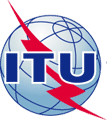 الاتحـــاد  الدولـــي  للاتصـــالاتالاتحـــاد  الدولـــي  للاتصـــالاتالاتحـــاد  الدولـــي  للاتصـــالاتTSAG-R8-Aقطــاع تقييـس الاتصــالاتفترة الدراسة 2020-2017قطــاع تقييـس الاتصــالاتفترة الدراسة 2020-2017قطــاع تقييـس الاتصــالاتفترة الدراسة 2020-2017نوفمبر 2019قطــاع تقييـس الاتصــالاتفترة الدراسة 2020-2017قطــاع تقييـس الاتصــالاتفترة الدراسة 2020-2017قطــاع تقييـس الاتصــالاتفترة الدراسة 2020-2017الأصل: بالإنكليزيةالمسألة (المسائل):لا توجدجنيف، 27-23 سبتمبر 2019جنيف، 27-23 سبتمبر 2019جنيف، 27-23 سبتمبر 2019الفريق الاستشاري لتقييس الاتصالاتالتقرير 8الفريق الاستشاري لتقييس الاتصالاتالتقرير 8الفريق الاستشاري لتقييس الاتصالاتالتقرير 8الفريق الاستشاري لتقييس الاتصالاتالتقرير 8الفريق الاستشاري لتقييس الاتصالاتالتقرير 8المصدر:الفريق الاستشاري لتقييس الاتصالاتالفريق الاستشاري لتقييس الاتصالاتالفريق الاستشاري لتقييس الاتصالاتالفريق الاستشاري لتقييس الاتصالاتالعنوان:تقرير الاجتماع الرابع للفريق الاستشاري لتقييس الاتصالات (جنيف، 27-23 سبتمبر 2019)تقرير الاجتماع الرابع للفريق الاستشاري لتقييس الاتصالات (جنيف، 27-23 سبتمبر 2019)تقرير الاجتماع الرابع للفريق الاستشاري لتقييس الاتصالات (جنيف، 27-23 سبتمبر 2019)تقرير الاجتماع الرابع للفريق الاستشاري لتقييس الاتصالات (جنيف، 27-23 سبتمبر 2019)الغرض:إداريإداريإداريإداريللاتصال:بروس غراسي
رئيس الفريق الاستشاري لتقييس الاتصالاتبروس غراسي
رئيس الفريق الاستشاري لتقييس الاتصالاتالهاتف:	+1 613 592-3180
البريد الإلكتروني:	bruce.gracie@ericsson.comالهاتف:	+1 613 592-3180
البريد الإلكتروني:	bruce.gracie@ericsson.comكلمات أساسية:الفريق الاستشاري لتقييس الاتصالات؛ تقرير؛ملخص:تقرير الاجتماع الرابع للفريق الاستشاري لتقييس الاتصالات التابع لقطاع تقييس الاتصالات بالاتحاد (جنيف، 27-23 سبتمبر 2019) في فترة الدراسة 2020-2017.فريق المقرِّرتقرير 
فريق المقرِّربيانات الاتصال الصادرةالاجتماعات المقبلةفريق المقرِّر المعني بالأفرقة الإقليمية 
(TSAG RG-CPTRG)TD453---	الاجتماع المقبل للفريق الاستشاري لتقييس الاتصالات.فريق المقرِّر المعني باستعراض قرارات الجمعية العالمية لتقييس الاتصالات (RG-ResReview)TD455	بيان اتصال صادر بشأن تبسيط القرارات إلى فريق التنسيق بين القطاعات (ISCG) وفريق المهام المعني بالتنسيق بين القطاعات (ISC-TF)، والفريق الاستشاري لتنمية الاتصالات (TDAG)، والفريق الاستشاري للاتصالات الراديوية (RAG)، وجميع لجان دراسات قطاع تقييس الاتصالات وجميع المنظمات الإقليمية (بيان الاتصال TSAG-LS21-R2)	اجتماع إلكتروني مرحلي واحد إذا قُدمت مساهمات بشأن مراجعة قرارات الجمعية العالمية لتقييس الاتصالات، بما في ذلك تبسيطها حسب نطاق عمل فريق المقرِّر هذا.	الاجتماع المقبل للفريق الاستشاري لتقييس الاتصالات.فريق المقرِّر المعني بتعزيز التعاون 
(RG-SC)TD457	بيان اتصال صادر بشأن التنسيق بين قطاعات الاتحاد إلى فريق التنسيق بين القطاعات (ISCG) والفريق الاستشاري لتنمية الاتصالات (TDAG)، ولجنتي دراسات قطاع تنمية الاتصالات، والفريق الاستشاري للاتصالات الراديوية (RAG)، ولجان دراسات قطاع الاتصالات الراديوية، ولجان دراسات قطاع تقييس الاتصالات (بيان الاتصال TSAG-LS22-R1)	عقد اجتماع إلكتروني لدفع العمل شريطة تلقي مساهمات.	الاجتماع المقبل للفريق الاستشاري لتقييس الاتصالات.فريق المقرِّر المعني بالخطتين الاستراتيجية والتشغيلية 
(RG-SOP)------	الاجتماع المقبل للفريق الاستشاري لتقييس الاتصالات.فريق المقرِّر المعني باستراتيجية التقييس (RG-StdsStrat)TD461-R1	بيان اتصال صادر بشأن تكنولوجيات بروتوكول الإنترنت الجديدة، وتشكيل الشبكات المستقبلية [إلى فريق هندسة مهام الإنترنت (IETF) ومجلس تصميم الإنترنت (IAB)، وكل لجان الدراسات التابعة لقطاع تقييس الاتصالات] (بيان الاتصال TSAG-LS23)ما يصل إلى ثلاثة اجتماعات إلكترونية مرحلية على أساس تلقي المساهمات.الباب مفتوح أمام تقديم المساهمات الاستراتيجية في طبيعتها حتى الاجتماع المقبل للفريق الاستشاري لتقييس الاتصالات، خاصة بشأن:	التركيز على الموضوعات الهامة التي لم تناقشها لجان الدراسات التابعة لقطاع تقييس الاتصالات بعد ولا تندرج بوضوح ضمن مجالات أنشطتها.	تقديم التوجيه بشأن القياسات التي يمكن تطويرها لتحليل النشاط الحالي داخل قطاع تقييس الاتصالات ولاكتساب فهم مفيد.	مناقشة معايير تحديد التقابل بين نتائج قطاع تقييس الاتصالات وأهداف التنمية المستدامة وما يمكن من إجراءات لتحديد التقابل بين بنود العمل الجديدة وأهداف التنمية المستدامة.	المساهمة TSAG-C099 بشأن المجلس الاستشاري المعني بالمعمارية والمساهمة TSAG-C089 بشأن مؤشرات أهداف التنمية المستدامة.كما ستعمل الاجتماعات الإلكترونية المرحلية على تحليل بيانات اجتماعات الرؤساء التنفيذيين التي ينظمها مدير مكتب تقييس الاتصالات.والدعوة مفتوحة لكل أعضاء قطاع تقييس الاتصالات للمشاركة في الاجتماعات الإلكترونية المرحلية.ومن المخطط عقد ثلاثة اجتماعات إلكترونية:	الجمعة 1 نوفمبر 2019، الساعة 15:00-13:00 بتوقيت جنيف.	الجمعة 31 يناير 2020، الساعة 15:00-13:00 بتوقيت جنيف.	الجمعة 27 مارس 2020، الساعة 15:00-13:00 بتوقيت جنيف.وسيجتمع فريق المقرِّر المعني باستراتيجية التقييس خلال الاجتماع الخامس للفريق الاستشاري لتقييس الاتصالات في 2020.فريق المقرِّر المعني بأساليب العمل (RG-WM)TD463-R2لا توجد.	اجتماعان إلكترونيان مرحليان قبل الاجتماع المقبل للفريق الاستشاري لتقييس الاتصالات. وسيتم تحديد تواريخ انعقاد الاجتماعين الإلكترونيين المرحليين من خلال مشاورات غير رسمية. وفيما يلي اختصاصات الاجتماعين المرحليين:	الاجتماع الإلكتروني الأول: عرض ومناقشة الوثائق المعلقة من الاجتماع الحالي لفريق المقرِّر المعني بأساليب العمل (RG-WM) التابع للفريق الاستشاري لتقييس الاتصالات: C81 (الصين)؛ C82 (الصين)؛ C72 (شركة الاتصالات الصينية (CT)، ووزارة الصناعة وتكنولوجيا المعلومات (MIIT))؛ C77 (المملكة المتحدة)؛ C78 (المملكة المتحدة)؛ TD473 (المدير)؛ TD530 (لجنة الدراسات 13 لقطاع تقييس الاتصالات)؛ TD557 (لجنة الدراسات 5 لقطاع تقييس الاتصالات)؛ TD573 (لجنة الدراسات 15 لقطاع تقييس الاتصالات).	الاجتماع الإلكتروني الثاني: مواصلة إعداد وإنجاز دليل المقرِّر والمحرر: C67R1 (شركة Orange)؛ C71 (شركة الاتصالات الصينية (CT) ووزارة الصناعة وتكنولوجيا المعلومات (MIIT))؛ TD613.	الاجتماع المقبل للفريق الاستشاري لتقييس الاتصالات.فريق المقرِّر المعني ببرنامج العمل 
(RG-WP)TD465---	الاجتماع المقبل للفريق الاستشاري لتقييس الاتصالات.بند العملجديدة/
مراجعةالعنوانالمحررأحدث مشروع 
مُتاح في التاريخA.1rev (*)مراجعةمشروع مراجعة التوصية ITU-T A.1طرائق عمل لجان الدراسات التابعة لقطاع تقييس الاتصالات للاتحاد الدولي للاتصالاتستيفين ج. تروبريدجTD63727 سبتمبر 2019 (**)A.5rev (*)مراجعةمشروع مراجعة التوصية ITU-T A.5الإجراءات العامة لوضع إحالات مرجعية إلى وثائق المنظمات الأُخرى في التوصيات الصادرة عن قطاع تقييس الاتصالاتأوليفييه 
دوبويسونTD59127 سبتمبر 2019 (**)A.13rev (*)مراجعةمشروع مراجعة التوصية ITU-T A.13منشورات قطاع تقييس الاتصالات غير المعيارية بما فيها الإضافات التي تلحق بالتوصيات الصادرة عن قطاع تقييس الاتصالاتستيفين ج. تروبريدج TD612-R227 سبتمبر 2019 (**)A.25rev (*)مراجعةمشروع مراجعة التوصية ITU-T A.25الإجراءات العامة المتعلقة بتضمين نصوص بين قطاع تقييس الاتصالات ومنظمات أُخرىأوليفييه 
دوبويسونTD592-R127 سبتمبر 2019 (**)